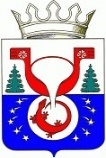 ТЕРРИТОРИАЛЬНАЯ ИЗБИРАТЕЛЬНАЯ КОМИССИЯОМУТНИНСКОГО РАЙОНАКИРОВСКОЙ ОБЛАСТИПОСТАНОВЛЕНИЕг. ОмутнинскОб извещении кандидата Вотинцева Алексея Владимировича о выявленных недостатках в документах, представленных им в территориальную избирательную комиссию Омутнинского района Кировской области для регистрации кандидатом на должность главы муниципального образования  Восточное городское поселение Омутнинского района Кировской области на выборах главы муниципального образования  Восточное городское поселение Омутнинского района Кировской области 11 сентября 2022 годаНа основании пункта 1.1 статьи 38 Федерального закона «Об основных гарантиях избирательных прав и права на участие в референдуме граждан Российской Федерации», части 2 статьи 3010 Закона Кировской области «О выборах депутатов представительных органов и глав муниципальных образований в Кировской области» территориальная избирательная комиссия Омутнинского района Кировской области ПОСТАНОВЛЯЕТ: Утвердить Извещение о выявленных недостатках в документах, представленных для уведомления о выдвижении и регистрации кандидата на должность главы муниципального образования  Восточное городское поселение Омутнинского района Кировской области Вотинцева Алексея Владимировича. Прилагается.Направить кандидату на должность главы муниципального образования  Восточное городское поселение Омутнинского района Кировской области Вотинцеву Алексею Владимировичу извещение о выявленных недостатках в документах, представленных для уведомления о выдвижении и регистрации в территориальную избирательную комиссию Омутнинского района Кировской области.Опубликовать настоящее постановление на официальном Интернет - сайте муниципального образования Омутнинский муниципальный район Кировской области (omutninsky.ru).ИЗВЕЩЕНИЕ 
о выявленных недостатках в документах, представленных для уведомления о выдвижении и регистрации кандидата на должность главы муниципального образования  Восточное городское поселение Омутнинского района Кировской области Вотинцева Алексея ВладимировичаНа основании пункта 1.1 статьи 38 Федерального закона «Об основных гарантиях избирательных прав и права на участие в референдуме граждан Российской Федерации», части 2 статьи 3010 Закона Кировской области «О выборах депутатов представительных органов и глав муниципальных образований в Кировской области» территориальная избирательная комиссия Омутнинского района Кировской области уведомляет кандидата Вотинцева Алексея Владимировича о том, что в результате проверки документов, представленных им в территориальную избирательную комиссию Омутнинского района Кировской области для регистрации кандидатом на должность главы муниципального образования  Восточное городское поселение Омутнинского района Кировской области были выявлены следующие недостатки:Заседание территориальной избирательной комиссии Омутнинского района Кировской области по вопросу отказа в регистрации кандидата Вотинцева Алексея Владимировича , выдвинутого 26 июля 2022 года, назначено на 07 августа 2022 года на 17 ч 00 мин. 04.08.2022№47/439-1Заместитель председателя территориальной избирательной комиссии Омутнинского района Н.Г.Королева Секретарьтерриториальной избирательной комиссии Омутнинского района  Е.И. КорякинаНаименование документаНарушениеПодписные листы Недостаточное количество достоверных подписей избирателейЗаместитель председателятерриториальной избирательной комиссии Омутнинского района Н.Г.Королева 